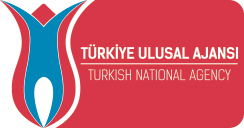 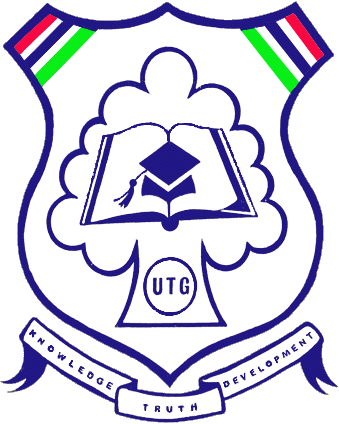 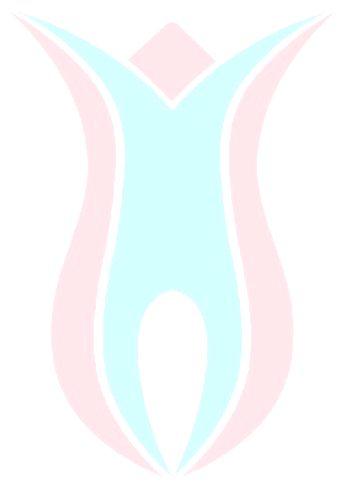 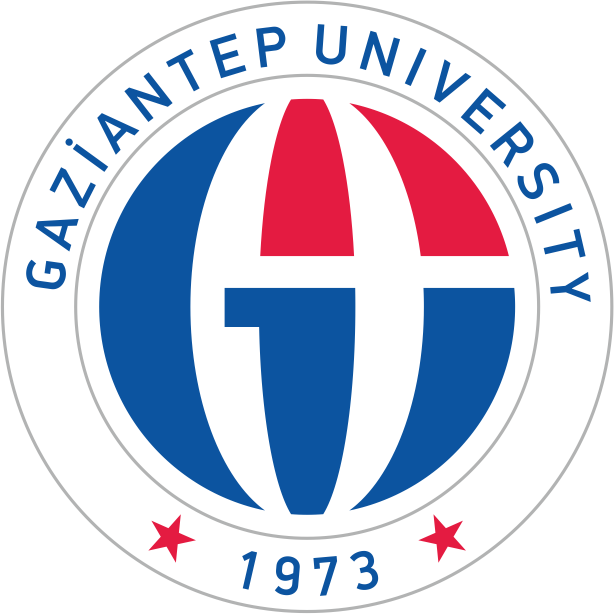 ANNOUNCEMENTforERASMUS+ INTERNATIONAL CREDIT MOBILITY (ICM)WithTHE UNIVERSITY of GAZIANTEP/TURKEYApplication is for the period of 2019-2020 Academic Years. (one semester)Application* Criteria:* Available for students at Faculty of Medicine onlyStudents can apply for Erasmus+ Non-European Exchange Program (KA107 International Credit Mobility – ICM) only if:- GPA is at least 2.20 as of the application deadline (1ST cycle)- Minimum score of 30 in language exam Selection Criteria:% 50 of GPA + % 50 of Language scoreApply to Erasmus Departmental Coordinators withNecessary Documents: 	-Application form-Copy of ID card-Transcript as of the application deadline- English Exam Result (UTG is responsible from the exam)- Medical Report (for disabled students)Applicants with disabilities (approved by medical report) get 10 additional points.Announcement Date: 28.02.2019	Application Dates: 20.03.2019 - 05.04.2019Application form: http://erasmusicm.gantep.edu.tr/pages.php?url=application-form-for-incoming-students-7 For detailed information about budget and ICM : http://erasmus.gantep.edu.tr/pages.php?url=icm-k-107-35 